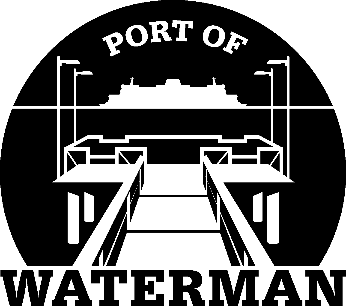 Port of Waterman Meeting AgendaJune 20, 2023Review/Approve AgendaReview/Approve Prior Meeting MinutesReview/Approve Auditor’s ReportReview Financial StatementOld Business:Maintenance UpdateTelephonesIT Support/CamerasOld FilesAudit Follow upNew Business:Commissioner District Reports